04.05-08.05.2020r.Temat: Barokowa muzyka Jana Sebastiana Bacha.Proszę obejrzeć film:https://www.youtube.com/watch?v=PxpzOrGqTwgPrzeczytaj w podręczniku rozdział „Barokowa muzyka Jana Sebastiana Bacha” str 89-91Wysłuchaj  fragmentów utworów: Aria na strunie g z III Suity orkiestrowej D-dur BWV 1068https://www.youtube.com/watch?v=x1ByRGNIpFAToccata i Fuga d-moll ( możesz wysłuchać fragmentów po 1 minucie, ale jeżeli Ci się spodoba „dobrnij” do końca)Na organach       https://www.youtube.com/watch?v=bG-Ml_EN-wUNa skrzypcachhttps://www.youtube.com/watch?v=Hg8Fa_EUQqYNa kieliszkach  https://www.youtube.com/watch?v=XKRj-T4l-e8Na  rockowo  https://www.youtube.com/watch?v=wqgQ7IYhvRgBajkowohttps://www.youtube.com/watch?v=tlt6XnWHdrcW domciuWydrukuj lub przepisz do zeszytu i uzupełnij odpowiedzi. Uzupełnione zadania w zeszycie  prześlij do 15 maja.Uzupełnij informacje na temat baroku w muzyce.Epoka baroku trwała od końca …………..wieku  do połowy………………. Wieku. Główni przedstawiciele tego okresu to, ……..……….……………………………………… ………………………………………………………………………………………………………………………………………………………………………………………………………………………………………………Kompozytorzy w baroku rozwijali taki formy muzyczne, jak: ……………………….……………………………………………………………………………………………………………………………………………………………………………………………………………………………………………...Rozpoznaj kompozytora przedstawionego na portrecie i na podstawie podręcznika uzupełnij metryczkę: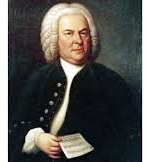 Imiona i nazwisko ……………………………………………Data urodzenia   …………………………………………..Miejsce urodzenia   …………………………………………………Data śmierci …………………………………………..Wymień instrumenty na jakich grał Jan Sebastian Bach:……………………………………………………………………………………………………………………………………………Wypisz cztery utworów skomponowanych przez Jana Sebastiana Bacha, o których była mowa w filmie:……………………………………………………………………………………………….……………………………………………………………………………………………….…………………………………………………………………………………………………………………………………………………………………………………………………..Obejrzałeś i wysłuchałeś 5 wykonań Toccaty i Fugi d-moll, które podobało Ci się najbardziej i dlaczego. Uzasadnij swoją wypowiedź przynajmniej w dwóch zdaniach ……………………………………………………………………………………………………………………………………………………………………………………………………………………………………………………………………………………………………………………………………………………………………………………………………………………………………………………………………………………………………………………………………………………………………………………………….